Положение о проведенииВсероссийской онлайн викторины для школьников, приуроченной к празднованию 76-летия Победы в Великой Отечественной войне«Я ЗНАЮ, ПОМНЮ И ГОРЖУСЬ!»Настоящее положение определяет цель, порядок организации и проведения Всероссийской онлайн викторины для школьников.Вид проведения викторины является дистанционным, проводится с помощью интернет-технологий;Вся информация о викторине, включая настоящее Положение, размещена в группе ВК: https://vk.com/pravilnoe_pokolenie2020 а также на сайте https://правильноепоколение.рф/ . ЦЕЛИ И ЗАДАЧИ ВИКТОРИНЫформирование духовно-нравственных, гражданско-патриотических качеств у школьников;формирование основ патриотизма (уважения к истории государства, к историческому прошлому);расширение представления о массовом героизме народа;воспитание интереса к историческому прошлому;воспитание чувства любви к Родине. 2. ОРГАНИЗАТОРЫ ВИКТОРИНЫ, КОНТАКТНАЯ ИНФОРМАЦИЯУчредителем, организатором, координатором и исполнителем Всероссийской онлайн викторины для школьников, приуроченной к празднованию 76-летия Победы в Великой Отечественной войне «Я ЗНАЮ, ПОМНЮ И ГОРЖУСЬ!» является Индивидуальный предприниматель Матевощук Богдан Владимирович. Вопросы викторины были разработаны при сотрудничестве с Кандидатом исторических наук, доцентом Института истории и международных отношений ЮФУ – Култышевым Павлом Геннадьевичем. Контактная информация:Тел: +7(989)-535-67-35; +7(961)-331-72-41.E-mail: pravilnoe_pokolenie@mail.ru ВКонтакте: https://vk.com/pravilnoe_pokolenie2020 Instagram: https://instagram.com/pravilnoe_pokolenie_official/ Сайт: правильноепоколение.рфУЧАСТНИКИ ВИКТОРИНЫК участию приглашаются учащиеся общеобразовательных учреждений из разных городов России. (с 5 по 11 кл.)Для каждого класса предоставляется викторина, соответствующая определённому уровню сложности. ПОРЯДОК ПРОВЕДЕНИЯДаты проведения: с 1 по 30 мая (включительно) .
Желающие участвовать в викторине присылают на электронную почту pravilnoe_pokolenie@mail.ru ФИО участника, класс, а также прикрепляют чек об оплате. Стоимость участия 100 рублей.Отправляя заявку на участие в викторине, участник или его представитель, дает согласие на обработку персональных данных, указанных в заявке.После этого, организаторами будет отправлен, соответствующий классу вариант викторины, в формате Google – Формы. Участник заполняет информацию о себе: - адрес электронной почты (на которую будет отправлен сертификат);- ФИО;- ФИО руководителя.Далее можно приступать к участию в викторине.  Нужно выбрать один или несколько вариантов ответа на вопрос или же сопоставить буквы и цифры (где это требуется). После ответов на все вопросы, необходимо нажать кнопку ОТПРАВИТЬ.В течение суток на указанную электронную почту будут отправлены сертификат с результатами и благодарственное письмо руководителю. 

Как оплатить быстро и удобно? 
«Плати QR» 
в приложении СберБанк 
https://www.youtube.com/watch?v=GD9JX7Imr-Y&feature=emb_logo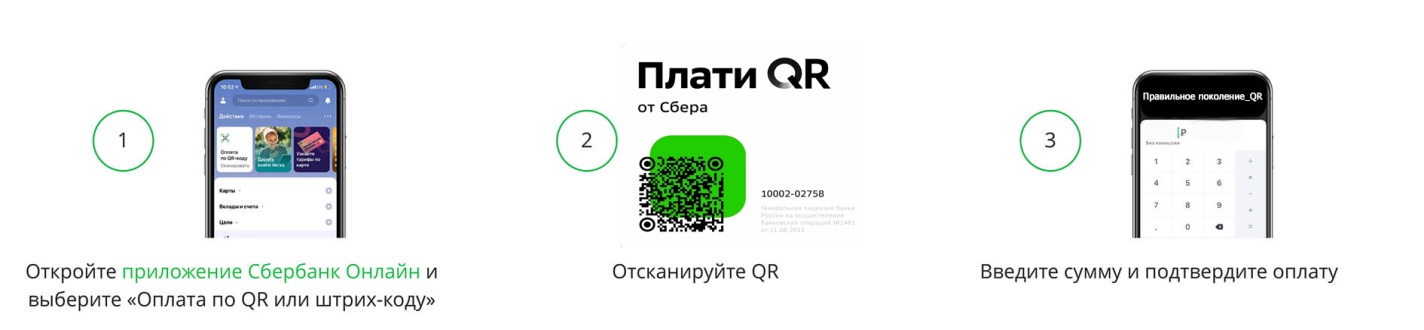 Извещение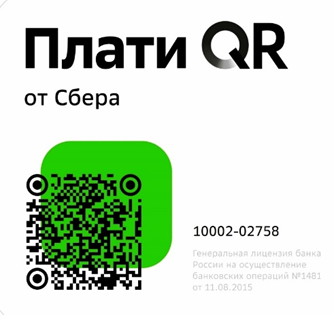 




Кассир                                                                                                           Форма № ПД-4Индивидуальный предприниматель Матевощук Богдан Владимирович                                                                                                           Форма № ПД-4Индивидуальный предприниматель Матевощук Богдан Владимирович                                                                                                           Форма № ПД-4Индивидуальный предприниматель Матевощук Богдан Владимирович                                                                                                           Форма № ПД-4Индивидуальный предприниматель Матевощук Богдан Владимирович                                                                                                           Форма № ПД-4Индивидуальный предприниматель Матевощук Богдан Владимирович                                                                                                           Форма № ПД-4Индивидуальный предприниматель Матевощук Богдан Владимирович                                                                                                           Форма № ПД-4Индивидуальный предприниматель Матевощук Богдан Владимирович                                                                                                           Форма № ПД-4Индивидуальный предприниматель Матевощук Богдан Владимирович                                                                                                           Форма № ПД-4Индивидуальный предприниматель Матевощук Богдан ВладимировичИзвещение




Кассир(наименование получателя платежа)(наименование получателя платежа)(наименование получателя платежа)(наименование получателя платежа)(наименование получателя платежа)(наименование получателя платежа)(наименование получателя платежа)(наименование получателя платежа)(наименование получателя платежа)Извещение




Кассир612203862862612203862862        40802810752090069898        40802810752090069898        40802810752090069898        40802810752090069898Извещение




Кассир            (ИНН получателя платежа)                                                                                                  ( номер счета получателя платежа)            (ИНН получателя платежа)                                                                                                  ( номер счета получателя платежа)            (ИНН получателя платежа)                                                                                                  ( номер счета получателя платежа)            (ИНН получателя платежа)                                                                                                  ( номер счета получателя платежа)            (ИНН получателя платежа)                                                                                                  ( номер счета получателя платежа)            (ИНН получателя платежа)                                                                                                  ( номер счета получателя платежа)            (ИНН получателя платежа)                                                                                                  ( номер счета получателя платежа)            (ИНН получателя платежа)                                                                                                  ( номер счета получателя платежа)            (ИНН получателя платежа)                                                                                                  ( номер счета получателя платежа)Извещение




КассирЮГО-ЗАПАДНЫЙ БАНК ПАО СБЕРБАНК ЮГО-ЗАПАДНЫЙ БАНК ПАО СБЕРБАНК ЮГО-ЗАПАДНЫЙ БАНК ПАО СБЕРБАНК ЮГО-ЗАПАДНЫЙ БАНК ПАО СБЕРБАНК ЮГО-ЗАПАДНЫЙ БАНК ПАО СБЕРБАНК ЮГО-ЗАПАДНЫЙ БАНК ПАО СБЕРБАНК БИК046015602Извещение




Кассир                                         (наименование банка получателя платежа)                                         (наименование банка получателя платежа)                                         (наименование банка получателя платежа)                                         (наименование банка получателя платежа)                                         (наименование банка получателя платежа)                                         (наименование банка получателя платежа)                                         (наименование банка получателя платежа)                                         (наименование банка получателя платежа)                                         (наименование банка получателя платежа)Извещение




КассирНомер кор./сч. банка получателя платежаНомер кор./сч. банка получателя платежаНомер кор./сч. банка получателя платежаНомер кор./сч. банка получателя платежа3010181060000000060230101810600000000602301018106000000006023010181060000000060230101810600000000602Извещение




КассирИзвещение




Кассир(наименование платежа)(наименование платежа)(наименование платежа)(наименование платежа)(наименование платежа)(наименование платежа)(наименование платежа)(наименование платежа)(наименование платежа)Извещение




КассирФ.И.О. плательщика:Извещение




КассирАдрес плательщика:Извещение




Кассир  Сумма платежа: _________ руб.  _____коп.   Сумма платы за услуги: _______ руб. _____коп  Сумма платежа: _________ руб.  _____коп.   Сумма платы за услуги: _______ руб. _____коп  Сумма платежа: _________ руб.  _____коп.   Сумма платы за услуги: _______ руб. _____коп  Сумма платежа: _________ руб.  _____коп.   Сумма платы за услуги: _______ руб. _____коп  Сумма платежа: _________ руб.  _____коп.   Сумма платы за услуги: _______ руб. _____коп  Сумма платежа: _________ руб.  _____коп.   Сумма платы за услуги: _______ руб. _____коп  Сумма платежа: _________ руб.  _____коп.   Сумма платы за услуги: _______ руб. _____коп  Сумма платежа: _________ руб.  _____коп.   Сумма платы за услуги: _______ руб. _____коп  Сумма платежа: _________ руб.  _____коп.   Сумма платы за услуги: _______ руб. _____копИзвещение




Кассир  Итого ______________ руб. ______ коп.       “______”_____________________ 202___г.  Итого ______________ руб. ______ коп.       “______”_____________________ 202___г.  Итого ______________ руб. ______ коп.       “______”_____________________ 202___г.  Итого ______________ руб. ______ коп.       “______”_____________________ 202___г.  Итого ______________ руб. ______ коп.       “______”_____________________ 202___г.  Итого ______________ руб. ______ коп.       “______”_____________________ 202___г.  Итого ______________ руб. ______ коп.       “______”_____________________ 202___г.  Итого ______________ руб. ______ коп.       “______”_____________________ 202___г.  Итого ______________ руб. ______ коп.       “______”_____________________ 202___г.Извещение




КассирС условиями приема указанной в платежном документе суммы, в т.ч. с суммой взимаемой платы за услуги банка ознакомлен и согласен.                                        Подпись плательщикаС условиями приема указанной в платежном документе суммы, в т.ч. с суммой взимаемой платы за услуги банка ознакомлен и согласен.                                        Подпись плательщикаС условиями приема указанной в платежном документе суммы, в т.ч. с суммой взимаемой платы за услуги банка ознакомлен и согласен.                                        Подпись плательщикаС условиями приема указанной в платежном документе суммы, в т.ч. с суммой взимаемой платы за услуги банка ознакомлен и согласен.                                        Подпись плательщикаС условиями приема указанной в платежном документе суммы, в т.ч. с суммой взимаемой платы за услуги банка ознакомлен и согласен.                                        Подпись плательщикаС условиями приема указанной в платежном документе суммы, в т.ч. с суммой взимаемой платы за услуги банка ознакомлен и согласен.                                        Подпись плательщикаС условиями приема указанной в платежном документе суммы, в т.ч. с суммой взимаемой платы за услуги банка ознакомлен и согласен.                                        Подпись плательщикаС условиями приема указанной в платежном документе суммы, в т.ч. с суммой взимаемой платы за услуги банка ознакомлен и согласен.                                        Подпись плательщикаС условиями приема указанной в платежном документе суммы, в т.ч. с суммой взимаемой платы за услуги банка ознакомлен и согласен.                                        Подпись плательщикаКвитанцияКассирКвитанцияКассирИндивидуальный предприниматель Матевощук Богдан ВладимировичИндивидуальный предприниматель Матевощук Богдан ВладимировичИндивидуальный предприниматель Матевощук Богдан ВладимировичИндивидуальный предприниматель Матевощук Богдан ВладимировичИндивидуальный предприниматель Матевощук Богдан ВладимировичИндивидуальный предприниматель Матевощук Богдан ВладимировичИндивидуальный предприниматель Матевощук Богдан ВладимировичИндивидуальный предприниматель Матевощук Богдан ВладимировичИндивидуальный предприниматель Матевощук Богдан ВладимировичКвитанцияКассир(наименование получателя платежа)(наименование получателя платежа)(наименование получателя платежа)(наименование получателя платежа)(наименование получателя платежа)(наименование получателя платежа)(наименование получателя платежа)(наименование получателя платежа)(наименование получателя платежа)КвитанцияКассир612203862862612203862862         40802810752090069898         40802810752090069898         40802810752090069898         40802810752090069898КвитанцияКассир            (ИНН получателя платежа)                                                                                  ( номер счета получателя платежа)            (ИНН получателя платежа)                                                                                  ( номер счета получателя платежа)            (ИНН получателя платежа)                                                                                  ( номер счета получателя платежа)            (ИНН получателя платежа)                                                                                  ( номер счета получателя платежа)            (ИНН получателя платежа)                                                                                  ( номер счета получателя платежа)            (ИНН получателя платежа)                                                                                  ( номер счета получателя платежа)            (ИНН получателя платежа)                                                                                  ( номер счета получателя платежа)            (ИНН получателя платежа)                                                                                  ( номер счета получателя платежа)            (ИНН получателя платежа)                                                                                  ( номер счета получателя платежа)КвитанцияКассир  ЮГО-ЗАПАДНЫЙ БАНК ПАО СБЕРБАНК  ЮГО-ЗАПАДНЫЙ БАНК ПАО СБЕРБАНК  ЮГО-ЗАПАДНЫЙ БАНК ПАО СБЕРБАНК  ЮГО-ЗАПАДНЫЙ БАНК ПАО СБЕРБАНК  ЮГО-ЗАПАДНЫЙ БАНК ПАО СБЕРБАНК  ЮГО-ЗАПАДНЫЙ БАНК ПАО СБЕРБАНКБИК046015602КвитанцияКассир                                   (наименование банка получателя платежа)                                   (наименование банка получателя платежа)                                   (наименование банка получателя платежа)                                   (наименование банка получателя платежа)                                   (наименование банка получателя платежа)                                   (наименование банка получателя платежа)                                   (наименование банка получателя платежа)                                   (наименование банка получателя платежа)                                   (наименование банка получателя платежа)КвитанцияКассирНомер кор./сч. банка получателя платежаНомер кор./сч. банка получателя платежаНомер кор./сч. банка получателя платежаНомер кор./сч. банка получателя платежа3010181060000000060230101810600000000602301018106000000006023010181060000000060230101810600000000602КвитанцияКассирКвитанцияКассир(наименование платежа)(наименование платежа)(наименование платежа)(наименование платежа)(наименование платежа)(наименование платежа)(наименование платежа)(наименование платежа)(наименование платежа)КвитанцияКассирФ.И.О. плательщика:КвитанцияКассирАдрес плательщика:КвитанцияКассир  Сумма платежа: _________ руб.  ______ коп.   Сумма платы за услуги: ____ руб. ____коп.  Сумма платежа: _________ руб.  ______ коп.   Сумма платы за услуги: ____ руб. ____коп.  Сумма платежа: _________ руб.  ______ коп.   Сумма платы за услуги: ____ руб. ____коп.  Сумма платежа: _________ руб.  ______ коп.   Сумма платы за услуги: ____ руб. ____коп.  Сумма платежа: _________ руб.  ______ коп.   Сумма платы за услуги: ____ руб. ____коп.  Сумма платежа: _________ руб.  ______ коп.   Сумма платы за услуги: ____ руб. ____коп.  Сумма платежа: _________ руб.  ______ коп.   Сумма платы за услуги: ____ руб. ____коп.  Сумма платежа: _________ руб.  ______ коп.   Сумма платы за услуги: ____ руб. ____коп.  Сумма платежа: _________ руб.  ______ коп.   Сумма платы за услуги: ____ руб. ____коп.КвитанцияКассирИтого ___________ руб. _____ коп.                 “________”________________________ 202___г.Итого ___________ руб. _____ коп.                 “________”________________________ 202___г.Итого ___________ руб. _____ коп.                 “________”________________________ 202___г.Итого ___________ руб. _____ коп.                 “________”________________________ 202___г.Итого ___________ руб. _____ коп.                 “________”________________________ 202___г.Итого ___________ руб. _____ коп.                 “________”________________________ 202___г.Итого ___________ руб. _____ коп.                 “________”________________________ 202___г.Итого ___________ руб. _____ коп.                 “________”________________________ 202___г.Итого ___________ руб. _____ коп.                 “________”________________________ 202___г.КвитанцияКассирС условиями приема указанной в платежном документе суммы, в т.ч. с суммой взимаемой платы за услуги банка ознакомлен и согласен.                                                                                              Подпись плательщикаС условиями приема указанной в платежном документе суммы, в т.ч. с суммой взимаемой платы за услуги банка ознакомлен и согласен.                                                                                              Подпись плательщикаС условиями приема указанной в платежном документе суммы, в т.ч. с суммой взимаемой платы за услуги банка ознакомлен и согласен.                                                                                              Подпись плательщикаС условиями приема указанной в платежном документе суммы, в т.ч. с суммой взимаемой платы за услуги банка ознакомлен и согласен.                                                                                              Подпись плательщикаС условиями приема указанной в платежном документе суммы, в т.ч. с суммой взимаемой платы за услуги банка ознакомлен и согласен.                                                                                              Подпись плательщикаС условиями приема указанной в платежном документе суммы, в т.ч. с суммой взимаемой платы за услуги банка ознакомлен и согласен.                                                                                              Подпись плательщикаС условиями приема указанной в платежном документе суммы, в т.ч. с суммой взимаемой платы за услуги банка ознакомлен и согласен.                                                                                              Подпись плательщикаС условиями приема указанной в платежном документе суммы, в т.ч. с суммой взимаемой платы за услуги банка ознакомлен и согласен.                                                                                              Подпись плательщикаС условиями приема указанной в платежном документе суммы, в т.ч. с суммой взимаемой платы за услуги банка ознакомлен и согласен.                                                                                              Подпись плательщика